Four-year Degree Suggestion (for planning purposes only) | Currently enrolled students should meet with their academic advisorLegend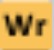 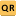 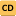 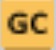 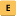 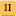 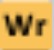 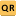 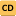 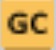 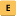 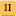 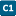 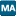 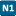 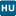 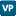 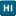 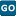 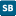 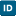 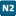 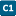 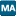 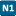 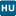 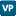 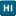 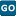 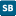 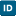 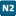 FIRST YEARFIRST YEARFIRST YEARFIRST YEARFIRST YEARFALLHOURSSPRINGHOURSSUMMERMajor: MES 301K: MES Foundations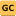 3Major: MES 301L: Intro MES Modern Times3Opportunities:Study AbroadInternshipCourse(s)Core: VAPA ** 3Core: Math **3Opportunities:Study AbroadInternshipCourse(s)Core: RHE 306 3Core: Social & Behavorial Science **3Opportunities:Study AbroadInternshipCourse(s)General Ed: CEHET 3Core: American HIS **3Opportunities:Study AbroadInternshipCourse(s)Core: UGS 302  /303**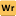 3Elective 3Opportunities:Study AbroadInternshipCourse(s)Opportunities:Study AbroadInternshipCourse(s)1515Opportunities:Study AbroadInternshipCourse(s)SECOND YEARSECOND YEARSECOND YEARSECOND YEARSECOND YEARFALLHOURSSPRINGHOURSSUMMERMinor or Certificate3Minor or Certificate3Opportunities:Study AbroadInternshipCourse(s)Elective 3Core: Science & Tech  **3Opportunities:Study AbroadInternshipCourse(s)Core: Science & Tech **3Core: American HIS  **3Opportunities:Study AbroadInternshipCourse(s)General Ed/Major: ARA/HEB/PRS/TUR 601C6General Ed/Major: ARA/HEB/PRS/TUR 611C6Opportunities:Study AbroadInternshipCourse(s)Opportunities:Study AbroadInternshipCourse(s)Opportunities:Study AbroadInternshipCourse(s)1515Opportunities:Study AbroadInternshipCourse(s)THIRD YEARTHIRD YEARTHIRD YEARTHIRD YEARTHIRD YEARFALLHOURSSPRINGHOURSSUMMERMajor: ARA 621K/HEB 320L/PRS 322K/TUR 320K6 or 3Major: MES 342 3Opportunities:Study AbroadInternshipCourse(s)General Ed: Liberal Arts Social Science3Major or Elective: (If not pursuing Arabic as language): HEB 346/PRS 329/TUR 3293Opportunities:Study AbroadInternshipCourse(s)Core: Science & Tech 3Minor or Certificate (upper-division)3Opportunities:Study AbroadInternshipCourse(s)Minor or Certificate3Core: GOV 310L 3Opportunities:Study AbroadInternshipCourse(s)Major: MES 3413Elective**3Opportunities:Study AbroadInternshipCourse(s)Opportunities:Study AbroadInternshipCourse(s)15 or 1815Opportunities:Study AbroadInternshipCourse(s)FOURTH YEARFOURTH YEARFOURTH YEARFOURTH YEARFOURTH YEARFALLHOURSSPRINGHOURSSUMMERMajor: MES 343 3Major: MES (any upper-division) 3Core: GOV 312L 3Elective 3Core: E 316L/M/N/P **3Minor or Certificate (upper-division)3General Ed: Additional Natural Science3General Ed: Additional Natural Science3Elective3Elective 31515